FORMULARIO DE INFORME DE INCIDENTES DEL ESTADO MAYOR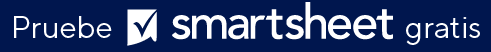 DETALLES DEL INCIDENTEAl firmar este formulario, usted reconoce que ha leído y entendido la información contenida en el presente documento.FECHA DE INFORME:NOMBRE DEL EMPLEADONOMBRE DEL EMPLEADOTÍTULOTÍTULONOMBRE DEL GERENTENOMBRE DEL GERENTETÍTULOTÍTULOUBICACIÓNUBICACIÓNUBICACIÓNUBICACIÓNFECHA DEL INCIDENTE:FECHA DEL INCIDENTE:FECHA DEL INCIDENTE:HORADESCRIPCIÓN DEL INCIDENTEDESCRIPCIÓN DEL INCIDENTEDESCRIPCIÓN DEL INCIDENTEDESCRIPCIÓN DEL INCIDENTEDESCRIPCIÓN DEL INCIDENTEDESCRIPCIÓN DEL INCIDENTEDESCRIPCIÓN DEL INCIDENTEDESCRIPCIÓN DEL INCIDENTEEXPLICACIÓN DEL EMPLEADOEXPLICACIÓN DEL EMPLEADOEXPLICACIÓN DEL EMPLEADOEXPLICACIÓN DEL EMPLEADOEXPLICACIÓN DEL EMPLEADOEXPLICACIÓN DEL EMPLEADOEXPLICACIÓN DEL EMPLEADOEXPLICACIÓN DEL EMPLEADOTESTIGOSTESTIGOSTESTIGOSTESTIGOSTESTIGOSTESTIGOSTESTIGOSTESTIGOSAcción a realizar seleccione unaAcción a realizar seleccione unaAcción a realizar seleccione unaAcción a realizar seleccione unaAcción a realizar seleccione unaAcción a realizar seleccione unaAcción a realizar seleccione unaAcción a realizar seleccione unaAdvertencia verbalLibertad condicionalLibertad condicionalDespidoDespidoAdvertencia escritaSuspensiónSuspensiónOtroOtroEXPLICACIÓN DE LAS MEDIDAS QUE SE DEBEN TOMAREXPLICACIÓN DE LAS MEDIDAS QUE SE DEBEN TOMAREXPLICACIÓN DE LAS MEDIDAS QUE SE DEBEN TOMAREXPLICACIÓN DE LAS MEDIDAS QUE SE DEBEN TOMAREXPLICACIÓN DE LAS MEDIDAS QUE SE DEBEN TOMAREXPLICACIÓN DE LAS MEDIDAS QUE SE DEBEN TOMAREXPLICACIÓN DE LAS MEDIDAS QUE SE DEBEN TOMAREXPLICACIÓN DE LAS MEDIDAS QUE SE DEBEN TOMARFIRMA DEL EMPLEADOFECHAFIRMA DEL EMPLEADOFECHARENUNCIATodos los artículos, las plantillas o la información que proporcione Smartsheet en el sitio web son solo de referencia. Mientras nos esforzamos por mantener la información actualizada y correcta, no hacemos declaraciones ni garantías de ningún tipo, explícitas o implícitas, sobre la integridad, precisión, confiabilidad, idoneidad o disponibilidad con respecto al sitio web o la información, los artículos, las plantillas o los gráficos relacionados que figuran en el sitio web. Por lo tanto, cualquier confianza que usted deposite en dicha información es estrictamente bajo su propio riesgo.